ДЕПАРТАМЕНТ ОБРАЗОВАНИЯ МЭРИИ ГОРОДА МАГАДАНАМуниципальное автономное общеобразовательное учреждение«Средняя общеобразовательная школа №18»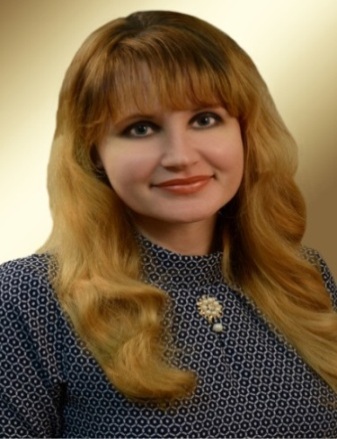 ЭССЕ«От стандартов к нестандартной личности»                                                                   Китаевой Оксаны Ивановны,                                                               учителя русского языка и литературы                                                        МАОУ «Средняя общеобразовательная                      школа №18»г. Магадан 2017г Сижу за столом, проверяю тетради… Тетради в линеечку… Тетрадь, еще одна тетрадь… Я не просто ищу ошибки, а как будто разговариваю с учениками. А любая беседа не терпит поспешности.      Знаю, что каждый ребенок в школе хочет быть принятым и понятым, мечтает об интересной ученической жизни. Поэтому на наших уроках всегда доброжелательная творческая атмосфера, в которой легко думать и сотрудничать, открывая новое. Сколько таких открытий было за эти годы!  До введения ФГОС на  первый план выдвигалась задача воспитания в ребенке стандартного члена коллектива с определенным набором знаний, умений и навыков. Сейчас перед педагогами стоит новая задача: сформировать компетентную, креативную, социально-адаптированную личность, способную ориентироваться в информационном пространстве, продуктивно и конструктивно взаимодействовать со сверстниками и взрослыми, умеющую отстаивать свою точку зрения.	Мои учащиеся, готовые к самовыражению и сотворчеству, заинтересованные в развитии, побудили меня активнее осваивать новые технологии, новаторские подходы. Мне очень важно было включить их в поисковую, научную, исследовательскую деятельность. Стараюсь, чтобы каждый мог проявить индивидуальность, фантазию, и, что очень важно, поверить в свои силы.XXI век… Быстрый, бурный, стремительный. Век компьютеров, научных открытий. И учитель должен идти в ногу со временем… Учителю необходимо разработать новый подход к обучению школьников учебным предметам, в том числе и русскому языку.  Моя  цель  –  научить    учиться:  сформировать  у  них  ценностные мотивы учения, развить способность определять конкретные цели  познавательной деятельности, выбирать и   использовать необходимые  источники   информации, применять   эффективные   приемы  познавательной  деятельности. Поэтому уроки выстраиваю в технологии деятельностного  метода.    Самый главный для меня участник образовательного процесса (как принято говорить на языке Стандарта) и самый главный человек в школе есть Ребёнок. И у него тоже свой «Я – учитель». Что важно и нужно ученику видеть и чувствовать во мне? Умение доступно объяснить учебный материал? Провести интересно урок? Увлечь полезным делом? Вооружить теми умениями, которые обозначены в требованиях ФГОС? Или важнее качественно подготовить к ЕГЭ, обеспечив высокие баллы? Наверное, всё нужно. Но это ли для него самое главное? А может, важнее другое? Может, для ребёнка важнее, чтобы его понимали и принимали таким, какой он есть? Важно, чтобы он мог поделиться с кем-то своими переживаниями, идеями, мыслями. Важно не бояться идти на урок, иметь своё мнение, не бояться спорить, сомневаться и ошибаться.  Листаю, листаю тетради… Вот уже 10 лет… То радуюсь замечательно сделанной работе, то огорчаюсь большому количеству ошибок. Не могу быть равнодушной! В нашем учительском деле, по-моему, не должно быть педагогов - машин. Все чаще говорят о том, что компьютеры заменят учителей…  А как же живое человеческое общение?! А как же эмоции?! Учителю необходимо уметь уважать ребёнка. Надо видеть в нём Человека. Уметь видеть его в настырном, неусидчивом, непослушном, порою назойливом, с юношеским максимализмом подростке, а также в тихом, незаметном, вечно молчащем, старающемся отсидеться на последней парте ученике. Мне кажется, с этим умением уважать другого не рождаются, его надо в себе воспитывать, растить. А значит, надо уметь над собой работать. И если ты, учитель, научишься уважать каждого, тогда заслужишь и ответного уважения.    Любая личность – нестандартная; для нее характерно наличие индивидуальных характеристик, составляющих своеобразие. Что же понимать под термином «нестандартная личность»?  В первую очередь - мыслящая не по шаблону, умеющая подойти к любому вопросу «креативно», найти новые способы в решении проблемы, творческая, изобретательная и одаренная. Изменилась наша профессия за последние десятилетия? И да, и нет. С одной стороны, казалось бы, назначение учителя всё в том же – учить, воспитывать, развивать. С другой стороны, содержание учительской профессии уже другое. Обществу  не нужны люди с готовым багажом знаний, а личности,  умеющие эти знания добывать на протяжении всей жизни, быть мобильными и коммуникабельными, способными к изменениям, умеющие адаптироваться в разных жизненных ситуациях. И основы всего этого должна заложить школа, а значит, и учитель. Отсюда и те изменения, которые учитель должен принять и пережить в себе.      Только педагог, который не стоит на месте, видит горизонты для саморазвития, может реализовать стандарты для воспитания нестандартной личности. Мы растим новое поколение России. От сегодняшних учеников зависит судьба нашего Отечества. И на мне лежит большая ответственность. Возможно, именно мои слова станут для них главными и в становлении характера, и в выборе нравственных ценностей, и в поиске жизненного пути.  И потому не перестаю учиться. Я опять проверяю тетради… Тетради в линеечку…  Но в моих руках не только тетради, в моих руках сердца и умы детей.